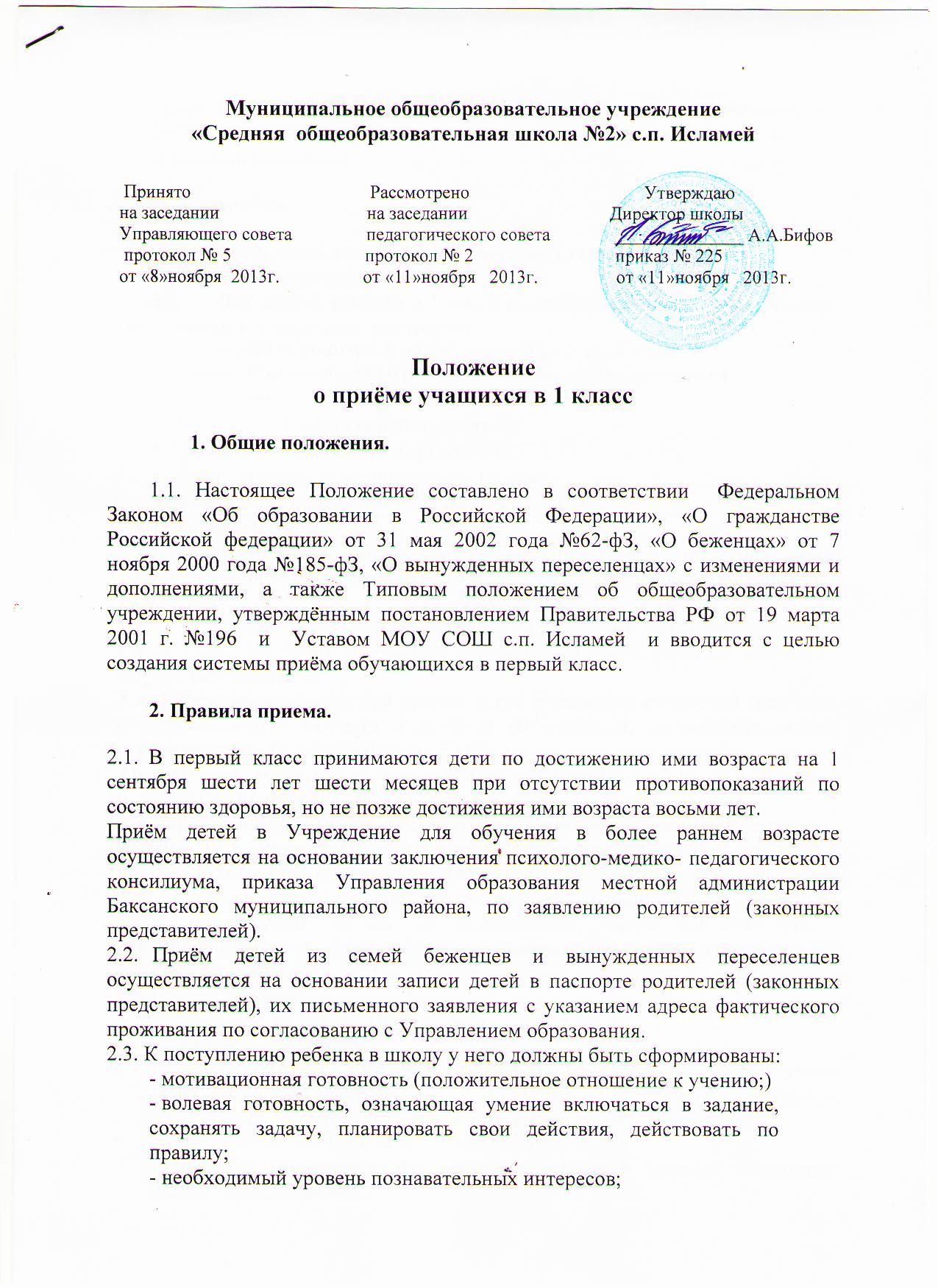 качества, обеспечивающие способность устанавливать взаимоотношения со взрослыми и сверстниками, успешно входить в школьный коллектив.3. Порядок приёма.Запись детей в первый класс начинается с 1 марта  по мере поступления заявления родителей;Для записи ребёнка в 1 класс родители (законные представители) предоставляют  следующие  документы:• заявление родителей на имя директора Учреждения;копия «Свидетельства о рождении» (заверяется директором Учреждения);медицинская карта ребёнка по форме;копия паспорта одного из родителей;копия страхового медицинского полиса;фотография ребёнка 4x6; ® справка о составе семьи;копия СНИЛСа.3.3. Документы, представленные родителями (законными представителями) регистрируются через секретариат Учреждения в журнале приёма заявлений в 1 класс.После окончания приема заявления, зачисление в общеобразовательное учреждение оформляется приказом руководителя учреждения не позднее 30 августа текущего года.Учреждение обязано при приёме детей ознакомить родителей (законных представителей) с Уставом и другими документами, регламентирующими осуществление образовательного процесса.Все дети, достигшие 6 лет 6 месяцев, зачисляются в 1 класс независимо от уровня их подготовки без конкурсного отбора.Приему в первый класс подлежат дети, проживающие в с.п. Исламей.Детям, не проживающим на данной территории, может быть отказано в приеме только при отсутствии свободных мест. «Свободными» являются места в классах, имеющих наполняемость менее 25 учащихся.В соответствии со ст. 28 Федерального закона «О санитарно - эпидемиологическом благополучии населения», в части гигиенических требований, обучения в 1-м классе следует проводить с соблюдением следующих требований:учебные занятия проводятся только в первую смену;5-дневная учебная неделя;в сентябре, октябре - 3 урока по 35 минут каждый, 4-е уроки используются не в классно-урочной форме, а заполняются целевыми прогулками, экскурсиями, физкультурными занятиями, развивающими играми;со второй четверти-4 урока по 35 минут каждый;обучение осуществляется без домашних заданий и бального оценивания знаний обучающихся;организация в середине учебного дня динамической паузы продолжительностью не менее 40 минут;использование «ступенчатого» режима обучения в первом полугодии;дополнительные недельные каникулы в третьей четверти.